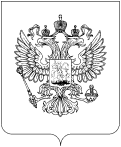 Федеральная служба по надзору в сфере связи, информационных технологий и массовых коммуникаций по результатам рассмотрения Вашего обращения от 28.07.2022  №  133406 сообщает следующее.В соответствии с ч. 1 ст. 6 Федерального закона от 27.07.2006 № 152-ФЗ «О персональных данных» (далее – Закон о персональных данных) обработка персональных данных без согласия субъекта персональных данных допускается, в том числе, в случае, если она необходима для осуществления и выполнения возложенных законодательством Российской Федерации на оператора функций, полномочий и обязанностей, а также исполнения полномочий федеральных органов исполнительной власти, органов государственных внебюджетных фондов, исполнительных органов государственной власти субъектов Российской Федерации, органов местного самоуправления и функций организаций, участвующих в предоставлении соответственно государственных и муниципальных услуг, предусмотренных Федеральным законом от 27 июля 2010 года № 210-ФЗ «Об организации предоставления государственных и муниципальных услуг», включая регистрацию субъекта персональных данных на едином портале государственных и муниципальных услуг и (или) региональных порталах государственных и муниципальных услуг.В частности, согласно ст. 28 Федерального закона от 29. 12.2012                  № 273-ФЗ «Об образовании в Российской Федерации» к полномочиям образовательной организации относится осуществление текущего контроля успеваемости и промежуточной аттестации обучающихся, установление их форм, периодичности и порядка проведения. Таким образом, обработка персональных данных без согласия субъекта персональных данных в рассматриваемом случае допускается только при условии наличия у лиц, указанных в Вашем обращении, правовых оснований, предусмотренных п.2-11 ч.1 ст. 6 Закона о персональных данных. Относительно вопроса об удалении персональных данных сообщаем, что случаи при наступлении которых оператор обязан уничтожить персональные данные установлены ст. 21 Закона о персональных данных. При этом, способ уничтожения персональных данных, а равно подтверждение факта их уничтожения, с учетом действующей редакции Закона о персональных данных определяется оператором самостоятельно. Дополнительно сообщаем, в соответствии с п. 6 ст. 4 Федерального закона от 27.07.2010 № 210-ФЗ «Об организации предоставления государственных и муниципальных услуг» основными принципами предоставления государственных и муниципальных услуг являются, в том числе возможность получения государственных и муниципальных услуг в электронной форме, если это не запрещено законом, а также в иных формах, предусмотренных законодательством Российской Федерации, по выбору заявителя, за исключением случая, если на основании федерального закона предоставление государственной или муниципальной услуги осуществляется исключительно в электронной форме.Необходимо отметить, что законодательством Российской Федерации не установлен способ ведения текущего контроля успеваемости только в электронной форме, что обязывает образовательные учреждения по заявлению законных представителей учащихся обеспечить альтернативный способ ведения журнала успеваемости (в бумажной форме).Начальник Управления по защитеправ субъектов персональных данных	  Ю.Е. КонтемировМИНИСТЕРСТВО ЦИФРОВОГО РАЗВИТИЯ, СВЯЗИ И МАССОВЫХ КОММУНИКАЦИЙРОССИЙСКОЙ ФЕДЕРАЦИИФЕДЕРАЛЬНАЯ СЛУЖБАПО НАДЗОРУ В СФЕРЕ СВЯЗИ,ИНФОРМАЦИОННЫХ ТЕХНОЛОГИЙИ МАССОВЫХ КОММУНИКАЦИЙ(РОСКОМНАДЗОР)Китайгородский проезд, д. 7, стр. 2, Москва, 109992тел./факс: (495) 983-33-93; http://rkn.gov.ru/ № На Общественному уполномоченному по защите семьи Баранец О.Н. ул.  Новоовсянниковская, д. 19, к. 1г. Санкт-Петербург, 198097info@ouzs.ru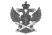 Документ подписан электронной подписью в системе электронного документооборота РоскомнадзораСВЕДЕНИЯ О СЕРТИФИКАТЕ ЭПСВЕДЕНИЯ О СЕРТИФИКАТЕ ЭПСертификатВладелецДействителен